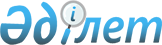 О распределении стипендии, учрежденных Президентом Республики Казахстан
по высшим учебным заведениям за 2013 годПриказ и.о. Министра образования и науки Республики Казахстан от 23 мая 2013 года № 197. Зарегистрирован в Министерстве юстиции Республики Казахстан 20 июня 2013 года № 8516

      В целях реализации пункта 4 постановления Президента Республики Казахстан от 5 марта 1993 года № 1134 «Об учреждении стипендии Президента Республики Казахстан» ПРИКАЗЫВАЮ:



      1. Утвердить прилагаемое распределение стипендий, учрежденных Президентом Республики Казахстан, по высшим учебным заведениям за 2013 год.



      2. Ректорам высших учебных заведений назначить стипендии, учрежденные Президентом Республики Казахстан, студентам и магистрантам на основании решений ученых советов высших учебных заведений.



      3. Признать утратившим силу приказ Министра образования и науки Республики Казахстан от 17 мая 2012 года № 220 «О распределении стипендий, учрежденных Президентом Республики Казахстан по высшим учебным заведениям» (зарегистрированный в Реестре государственной регистрации нормативных правовых актов 8 июня 2012 года под № 7726, опубликованный в газете «Казахстанская правда» от 23 июня 2012 г. № 199-200 (27018-27019).



      4. Департаменту высшего и послевузовского образования (Жакыпова Ф.Н.) довести настоящий приказ до сведения высших учебных заведений:



      1) обеспечить в установленном порядке государственную регистрацию настоящего приказа в Министерстве юстиции Республики Казахстан;



      2) после прохождения государственной регистрации опубликовать настоящий приказ в средствах массовой информации.



      5. Департаменту финансов и инвестиционных проектов (Нургожаева Т.А.) осуществить выплату указанных стипендий с 1 января 2013 года в пределах средств, предусмотренных в республиканском бюджете на соответствующий финансовый год.



      6. Контроль за исполнением настоящего приказа возложить на вице-министра Орунханова М.К.



      7. Настоящий приказ вводится в действие по истечении десяти календарных дней после его первого официального опубликования.      И.о министра                               М. Орунханов

Утверждено         

приказом и.о министра   

образования и науки    

Республики Казахстан   

от 23 мая 2013 года № 197

        Распределение стипендии, учрежденной Президентом

 Республики Казахстан по высшим учебным заведениям за 2013 год
					© 2012. РГП на ПХВ «Институт законодательства и правовой информации Республики Казахстан» Министерства юстиции Республики Казахстан
				№Наименование вузаСтипендииСтипендии№Наименование вузаcтудентаммагистрантам1Евразийский национальный университет имени Л.Н. Гумилева12012Казахская национальная академия искусств имени Т.К. Жургенова1513Казахский национальный аграрный университет5014Казахская национальная консерватория имени Курмангазы1515Казахский национальный университет имени аль-Фараби10516Казахский национальный университет искусств1517Казахский национальный педагогический университет имени Абая 3018Казахский национальный технический университет имени К.И. Сатпаева10019Казахский национальный медицинский университет имени С.Д. Асфендиярова 1010Актюбинский государственный педагогический институт1011Актюбинский государственный университет имени К. Жубанова1512Атырауский государственный университет имени Х. Досмухамедова513Атырауский институт нефти и газа 614Восточно-Казахстанский государственный университет имени С. Аманжолова1515Восточно-Казахстанский технический университет имени Д. Серикбаева2416Жетысуский государственный университет имени И. Жансугурова1517Западно-Казахстанский государственный университет имени М. Утемисова1518Западно-Казахстанский аграрно-технический университет имени Жангир хана1919Западно-Казахстанский государственный медицинский университет имени М. Оспанова520Казахский государственный женский педагогический университет 2521Карагандинский государственный медицинский университет522Каспийский государственный университет технологии и инжиниринга имени Ш. Есенова923Костанайский государственный университет имени А. Байтурсынова1524Костанайский государственный педагогический институт 825Кокшетауский государственный университет имени Ш. Уалиханова1226Кызылординский государственный университет имени Коркыт-Ата1727Карагандинский государственный технический университет2028Карагандинский государственный университет имени Е.А. Букетова3029Международный Казахско-Турецкий университет имени Х. Ясави2730Павлодарский государственный педагогический институт1031Павлодарский государственный университет имени С. Торайгырова2532Северо-Казахстанский государственный университет имени М. Козыбаева2133Семипалатинский государственный университет имени Шакарима1534Семипалатинский государственный педагогический институт1035Государственный медицинский университет г. Семей1036Таразский государственный педагогический институт1537Таразский государственный университет имени М.Х. Дулати2738Рудненский индустриальный институт439Южно-Казахстанский государственный университет имени М.О.Ауезова4040Южно-Казахстанский государственный педагогический институт1241Алматинский технологический университет842Алматинский университет энергетики и связи543Казахский университет международных отношений и мировых языков имени Абылай хана1044Казахская академия транспорта и коммуникаций имени М. Тынышпаева545Казахский гуманитарно-юридический университет546Казахский экономический университет имени Т. Рыскулова1047Казахская академия спорта и туризма348Казахский институт менеджмента, экономики и прогнозирования549Казахстанско-Британский технический университет1050Казахский агротехнический университет

имени С.Сейфуллина2051Медицинский университет Астана1052Академия гражданской авиации553Инновационный Евразийский университет354Екибастузский инженерно-технический институт имени К. Сатпаева255Казахстанский инженерно-технологический университет 456Казахстанско-Американский свободный университет557Карагандинский экономический университет Казпотребсоюза758Университет «Туран»559Университет имени Сулеймена Демиреля260Университет международного бизнеса261Центрально-Азиатский университет 262Международный университет информационных технологий263Гуманитарный университет транспорта и права имени Кунаева4ИТОГО10808